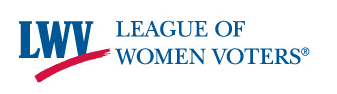 
National Voter Registration Day and Voter Registration Sample Social Media ContentWe hope this document will help state and local Leagues utilize social media channels around National Voter Registration Day and to promote voter registration and voter registration deadlines during the 2016 election season. Below, please find key hashtags and images you can use as well as social media content and suggested timing. Please tailor these messages to fit the elections in your community. In addition to sharing these messages, we encourage you to share any local media stories your League has received, including letters to the editor, press statements, press hits or op/eds as well as information about the voter registration events you’ll be hosting. Don’t forget to take photos of your events and use them in your posts!Make sure to follow and tag National Voter Registration Day in your posts on Facebook and Twitter, and use the official NVRD hashtag: #VoterRegistrationDay. You can also use local hashtags specific to your state or community’s elections (#MNgov, #Masen or #CAvotes, for example). Sample Facebook Posts Leading up to National Voter Registration Day 

#VoterRegistrationDay is Tuesday, September 27! We're excited to [include details about your plans. Add link to voterregistrationday.org or your website, article, etc.]We’re joining thousands of organizations for National Voter Registration Day on 9/27. While supporters of the day come from many different places and backgrounds, we all agree that voting is something to celebrate. Add link to information on voter registration activities in your community or photoAre your friends & family registered to vote? Remind them register or update their registration record on National Voter Registration Day, Tuesday, September 27!  Voters everywhere can get started at www.VOTE411.org.  Registering to vote is easy! You can start the process online with VOTE411.org or find one of the thousands of events happening on National Voter Registration Day!http://www.nationalvoterregistrationday.org/events/ National Voter Registration Day is just XX days away! How will you celebrate #voterregistrationday? Add link to information on voter registration activities in your community or photoSample Tweets Leading up to National Voter Registration DayAdd images and local hashtags as room allows

#VoterRegistrationDay is coming! Get ready for November: www.bit.ly/VOTE411register  This election is too important to sit out. Register to vote www.bit.ly/VOTE411register  It's almost time for #voterregistrationday! We’ll be at [local info] – come get registered or update your registration! National Voter Registration Day is Tuesday! We're ready to vote in November, are you? nationalvoterregistrationday.orgMillions of Americans missed the chance to vote in 2012 because they missed a voter registration deadline. Don’t miss out! www.bit.ly/VOTE411register  Have questions about the voting process? www.VOTE411.org has answers! #voterregistrationdaySample Voter Registration Facebook PostsThe officials we vote into office will decide on immigration reform, jobs, health care, education and more. Voting is our chance to choose and to weigh in on the issues that matter most to us – take a moment to register to vote now!
www.bit.ly/VOTE411register  Join us in Making Democracy Work®! Ask everyone you know to register to vote or update their voter registration! 
www.bit.ly/VOTE411register Voting brings us together as Americans – it doesn’t matter if you’re rich or poor, young or old; it is the one time when we are all equal! 
www.bit.ly/VOTE411registerAlready registered to vote? Ask the people in your life to register to vote for the first time or to update their registration if they’ve recently moved or changed their name. 
www.bit.ly/VOTE411register Have 56 seconds to spare? Watch our video about the power of the vote – then take control by registering to vote at www.VOTE411.org/register!  
https://www.youtube.com/watch?v=cFvT1BQb-fs&list=UUzd5f5VyMYYrtCZKM3dYaXQThis election is too important to miss out. Register to vote. www.bit.ly/VOTE411register 
Sample Voter Registration Tweets 

Q: How do I register to vote? A: Use our voter registration tool at www.bit.ly/VOTE411register!Moved or changed your address? Be sure to update your voter registration record! http://bit.ly/VOTE411We each have the power to increase voter turnout. Register to vote & help others register, too! www.bit.ly/VOTE411register Your voice matters! Register yourself & encourage others to register to vote: http://bit.ly/VOTE411register   Have you moved since Election Day 2014? Register to vote today to be ready for November: www.bit.ly/VOTE411registerVoting lets us weigh in on the issues that are most important to us: www.bit.ly/VOTE411register Election Day is coming! Now is the time to register to vote: www.bit.ly/VOTE411register  Together, through our votes, we can take control this election: www.bit.ly/VOTE411registerMoved or changed your address? Be sure to update your voter registration record! It's easy: www.bit.ly/VOTE411register Why register to vote? Voting is the very core of our democracy & what it means to be an American: www.bit.ly/VOTE411registerVoting is your chance to choose! Register to vote now! www.bit.ly/VOTE411registerWe each have the power to increase voter turnout. RT to ask your friends to register to vote! www.bit.ly/VOTE411registerDid you, or a friend or relative recently move? Don’t forget to update your voter registration! www.bit.ly/VOTE411registerMost people don’t know they need to update their voter registration when they move. Check your status! http://bit.ly/VOTE411 Why register to vote? The ability to vote is at the core of our democracy & what it means to be an American: www.bit.ly/VOTE411register Be a role model for your community & resister to vote! www.bit.ly/VOTE411registerWhy vote? It’s our duty and responsibility as citizens: www.bit.ly/VOTE411registerSample Facebook Posts on Voter Registration Deadlines 
Use through your state’s voter registration deadlineEvery year, millions of Americans miss voter registration deadlines. [STATE]’s is [DEADLINE]. Don't miss out – take a moment to register to vote now! www.bit.ly/VOTE411registerDo you know someone who just turned 18, recently moved or changed his or her name? [STATE]’s voter registration deadline is [DEADLINE]. Remind your friends to register to vote or update their record! www.bit.ly/VOTE411registerThe single most effective way to register voters? Personally ask them! Remind your friends that [STATE]’s voter registration deadline is [DEADLINE], and that now is the time to register to vote! http://participate.lwv.org/c/10065/p/salsa/web/postcard/public/?postcard_KEY=256Hey [STATE], [DEADLINE] is the LAST DAY to register to vote! Remind your friends and take a moment to register or update your registration now! www.bit.ly/VOTE411register

Only [X] days until [STATE]’s voter registration deadline! Voting is too important to miss. Remind your friends and family to register now! www.bit.ly/VOTE411registerSample Tweets on Voter Registration Deadlines 
Use through your state’s voter registration deadline[STATE]’s voter registration deadline is coming! Get registered & ready to vote! http://bit.ly/1mbqRYv [update this information with the voter registration deadline in your state]

Every year, millions of American's miss voter registration deadlines. [STATE]’s is [DEADLINE]. Don't miss yours, register to vote now! www.bit.ly/VOTE411registerMillions of people will vote this year. Will you? Check your voter reg deadline & get registered! http://bit.ly/1mbqRYv [or update to include your state’s voter registration deadline]In [STATE], citizens need to be register to vote by [DEADLINE]. There’s still time! Get started today: www.bit.ly/VOTE411register Do you know someone who just turned 18 or will soon? Make sure they register to vote by [DEADLINE]! www.bit.ly/VOTE411registerDo you know someone who recently became a U.S. citizen? Help make sure they register to vote by [DEADLINE]! www.bit.ly/VOTE411register Moved or changed your name? Be sure to update your voter registration record by [DEADLINE]! www.bit.ly/VOTE411registerChanged your name or party affiliation? Be sure to update your voter registration record by [DEADLINE]! www.bit.ly/VOTE411registerHey #[STATE], [DEADLINE] is the LAST DAY to register to vote! Register now: www.bit.ly/VOTE411registerOnly [X] days until #[STATE]’s voter registration deadline! Register now: www.bit.ly/VOTE411registerImagesTo use simply right-click the image(s) you desire to use and save to your files. They can be paired with sample Facebook posts and tweets at your choosing.. In addition to these images, we encourage you to share photos of the voter registration drives, debates and forums, and other elections events you’ll be having in the lead up to Election Day. Tweets that include photos perform significantly better than those that do not, so we strongly encourage you to use these or any other images you may have! 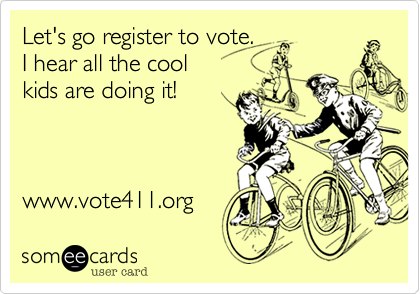 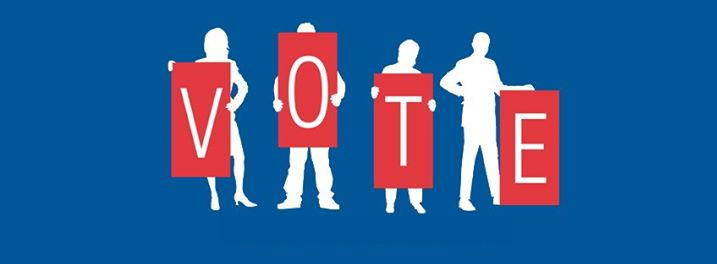 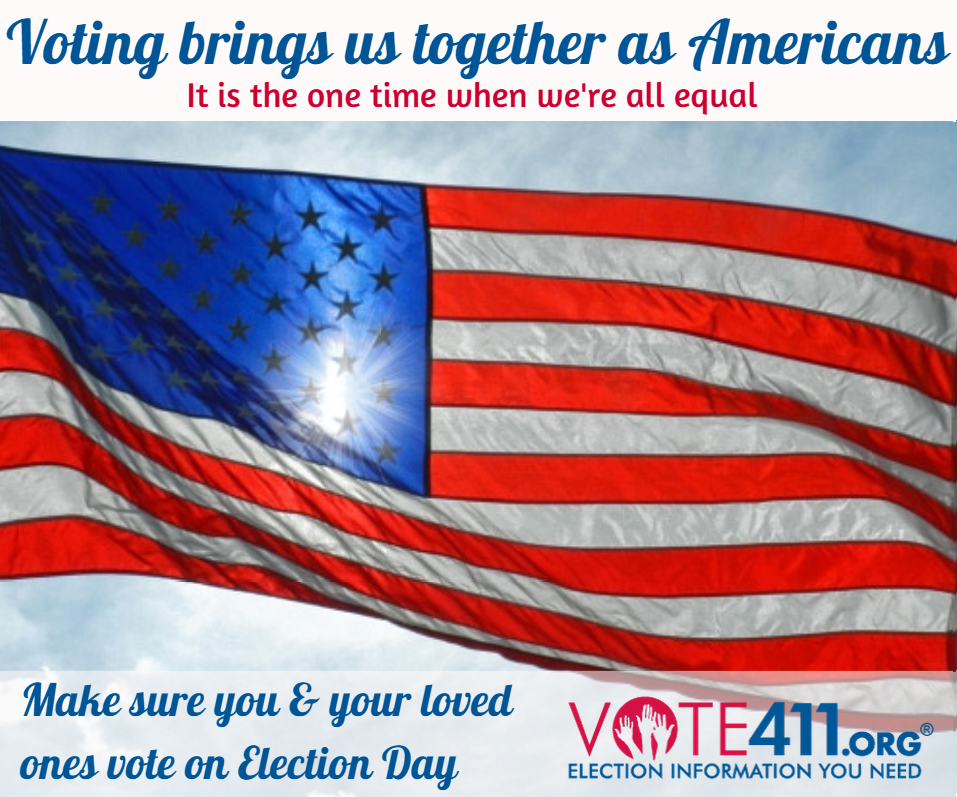 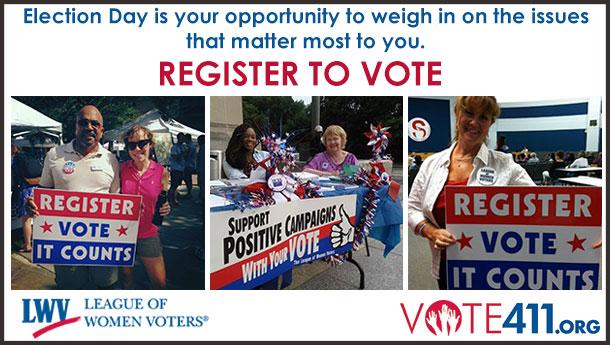 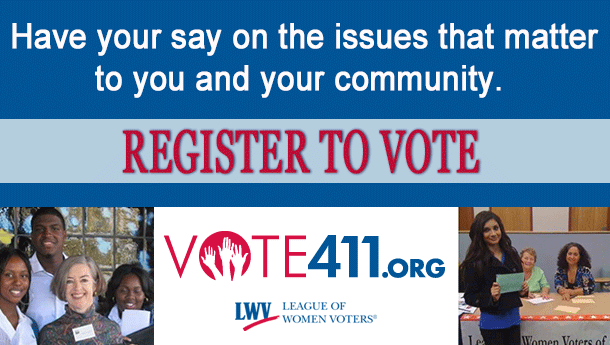 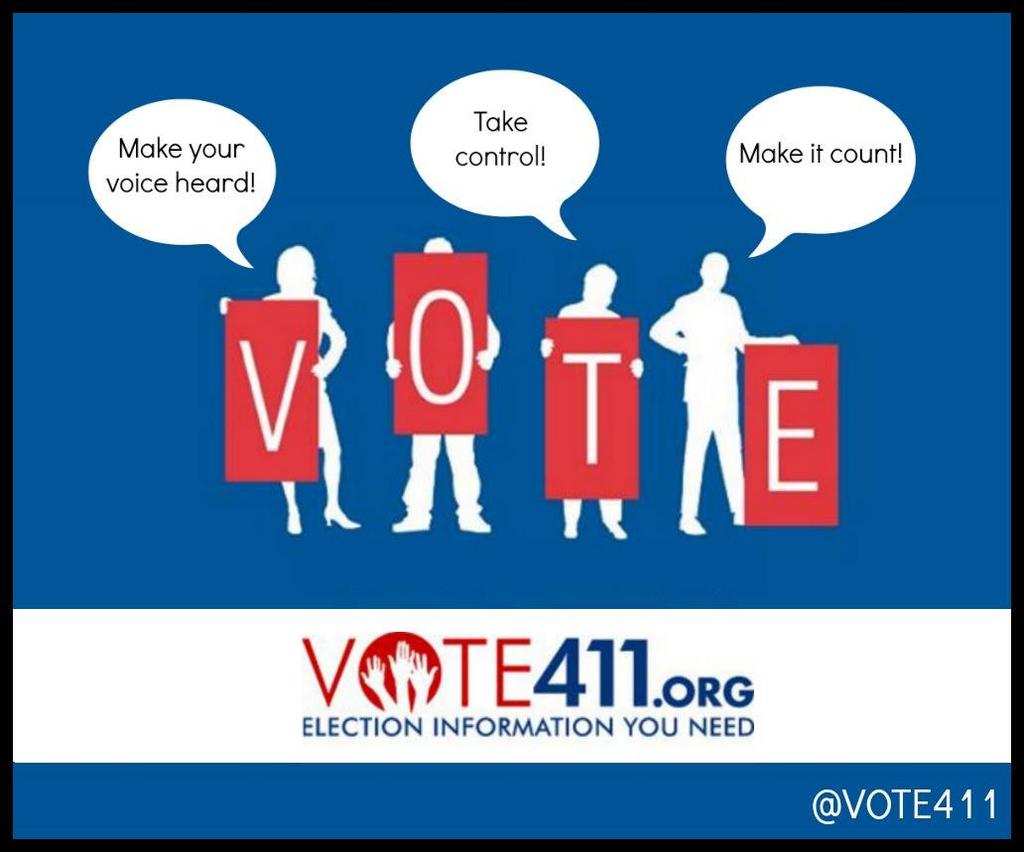 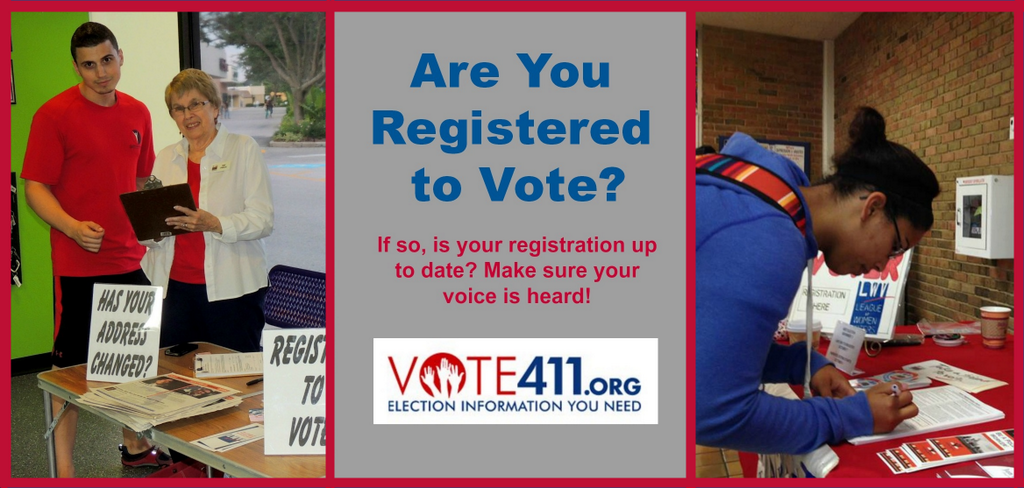 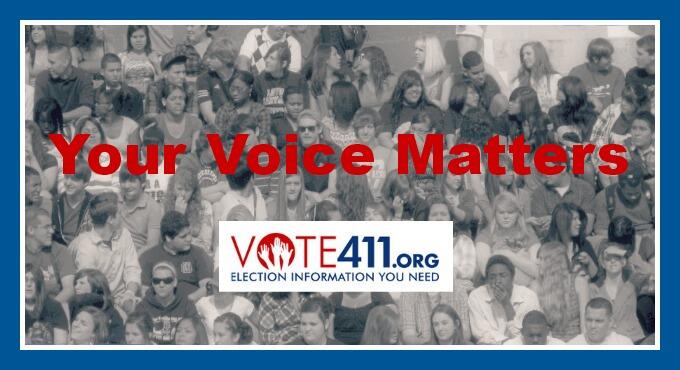 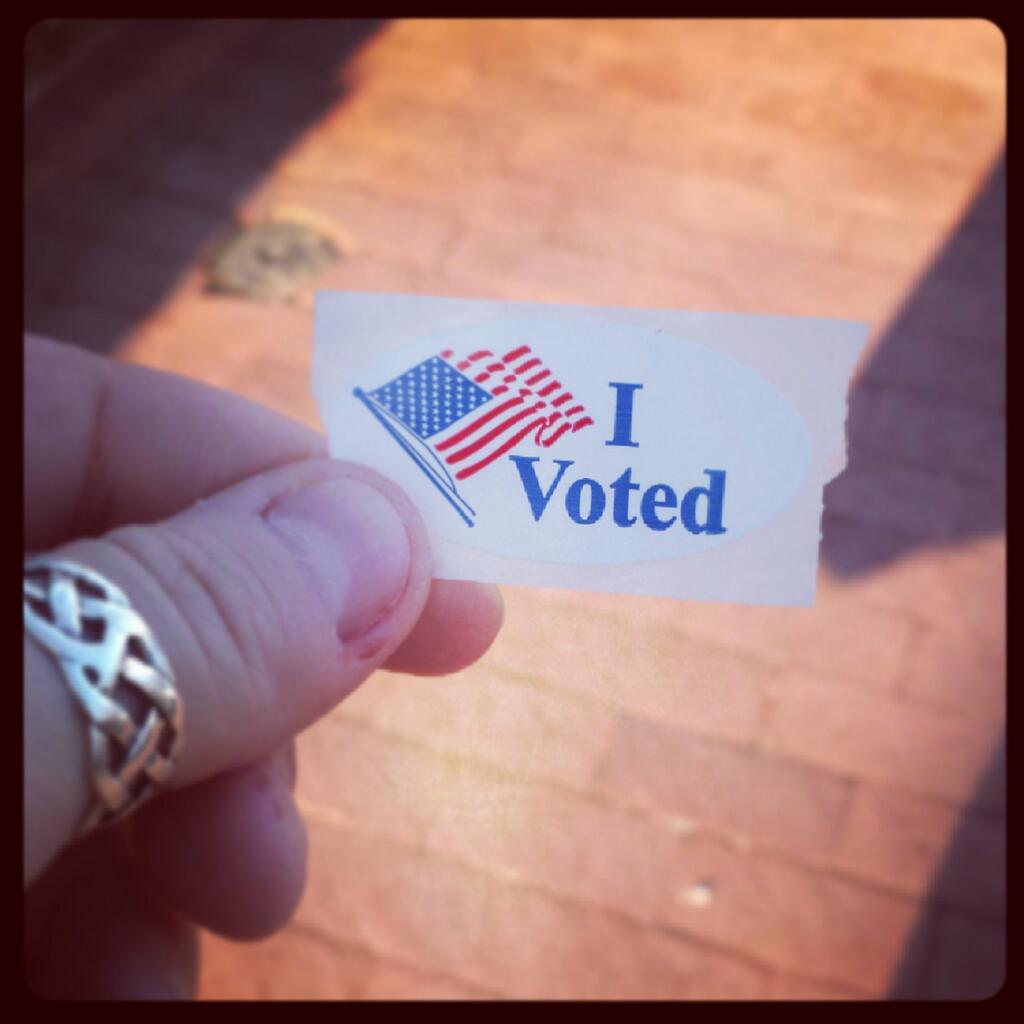 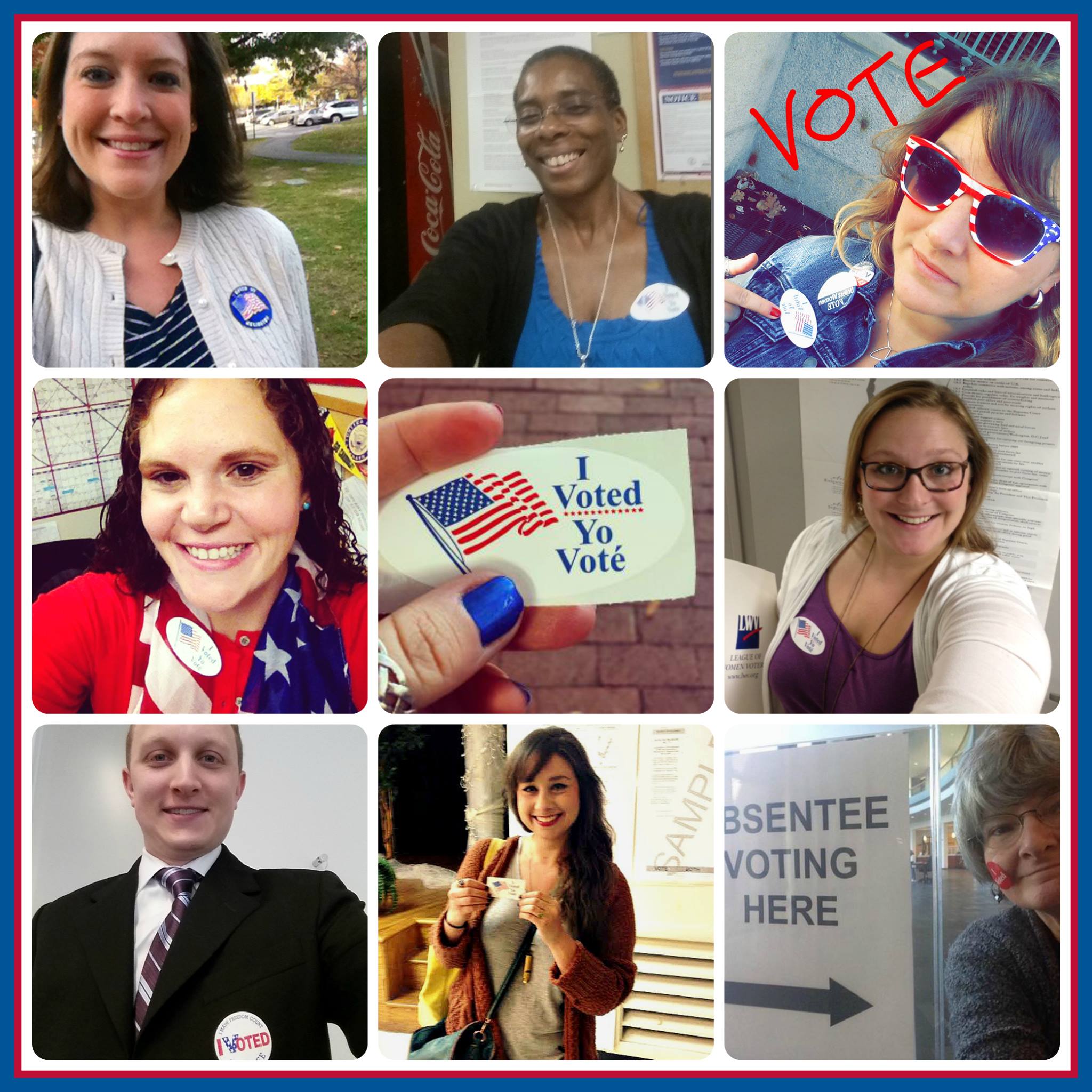 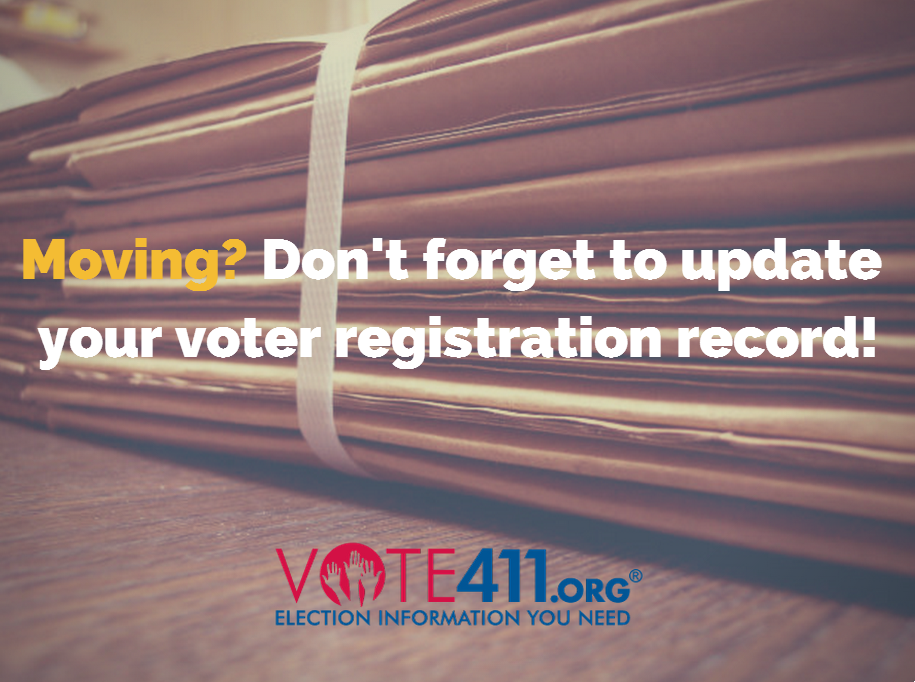 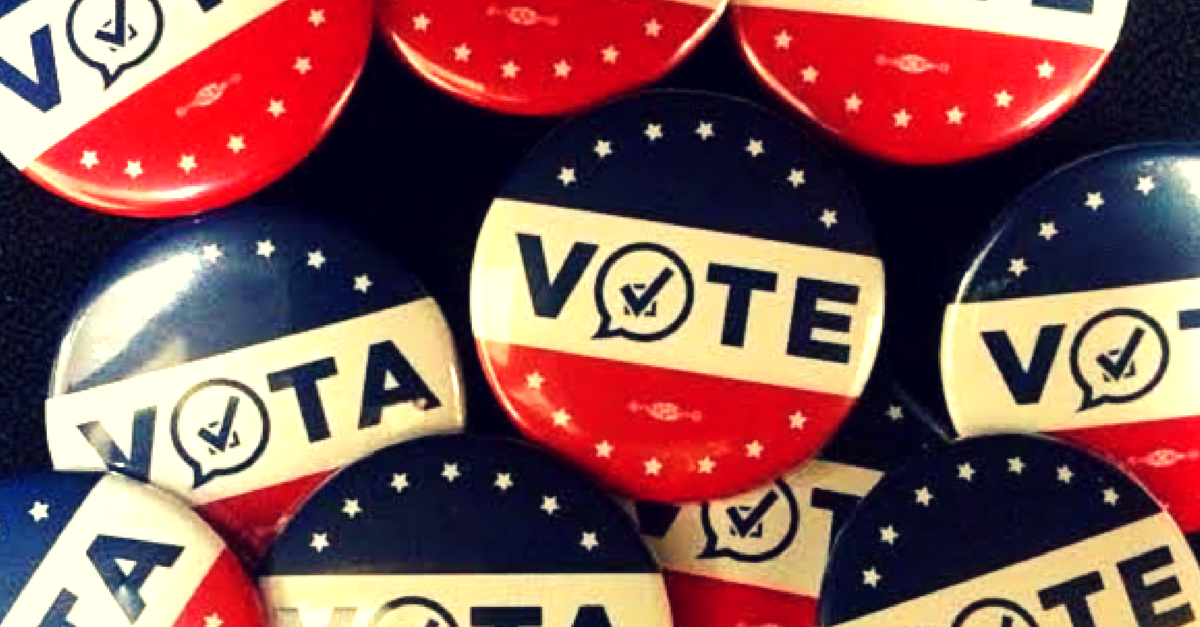 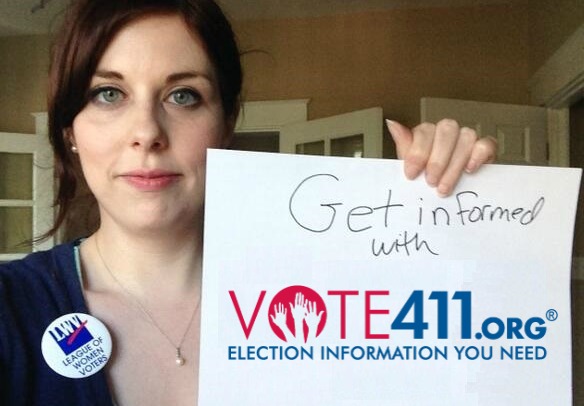 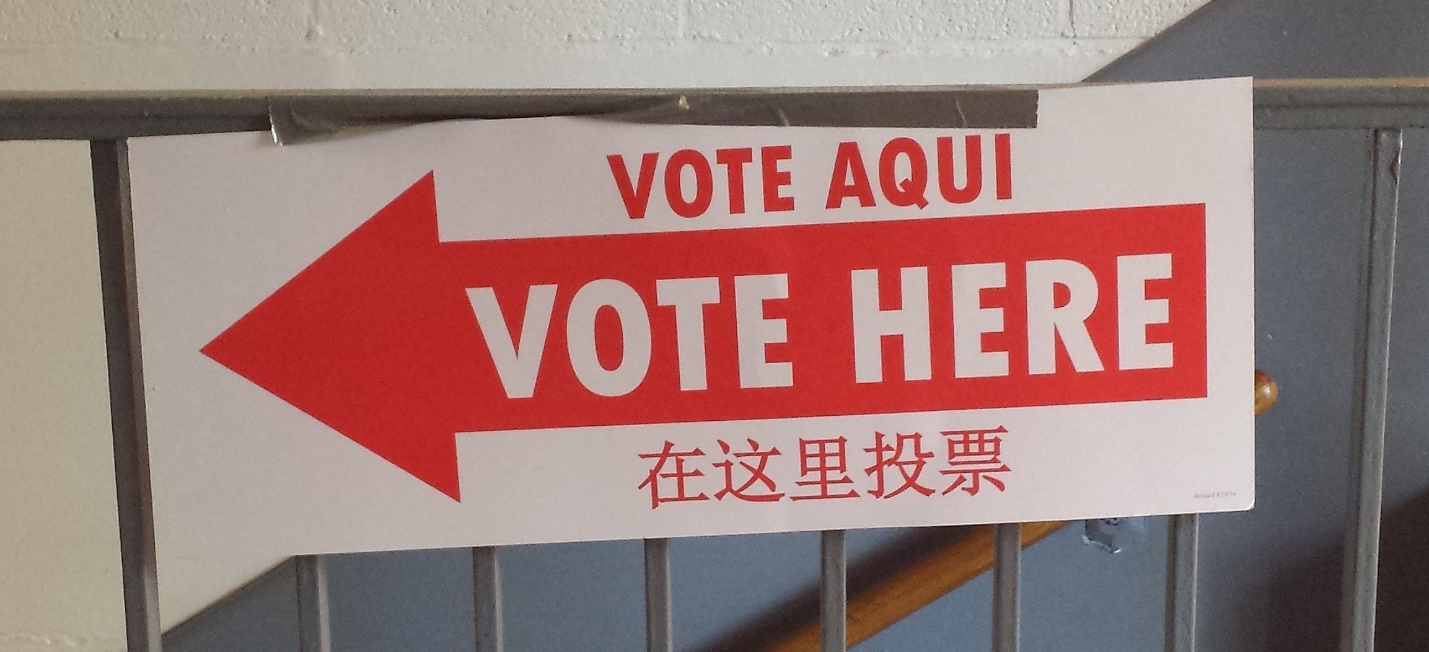 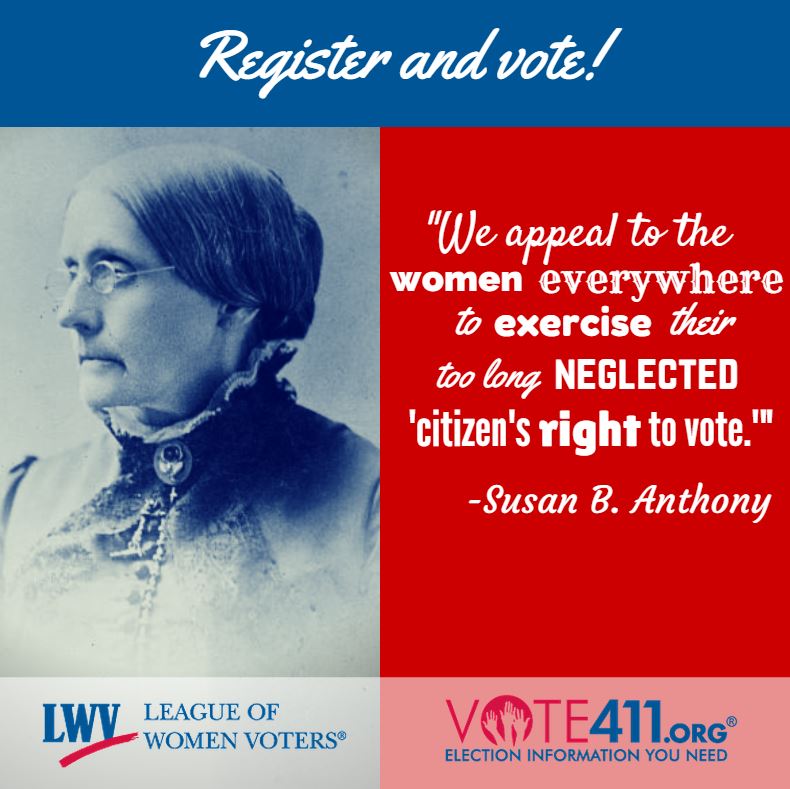 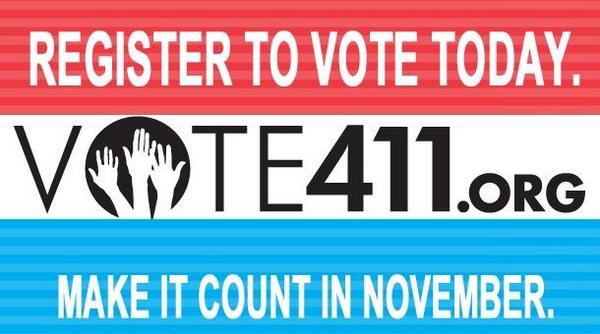 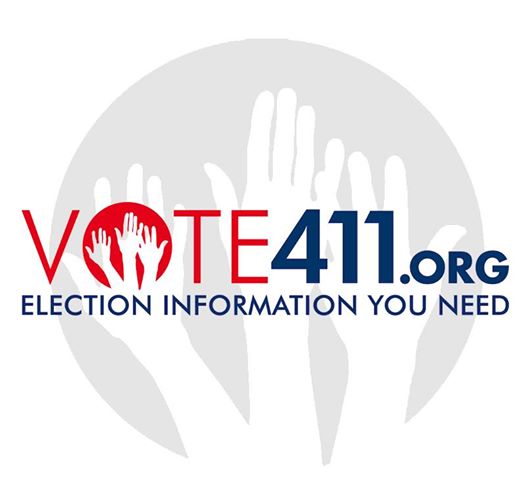 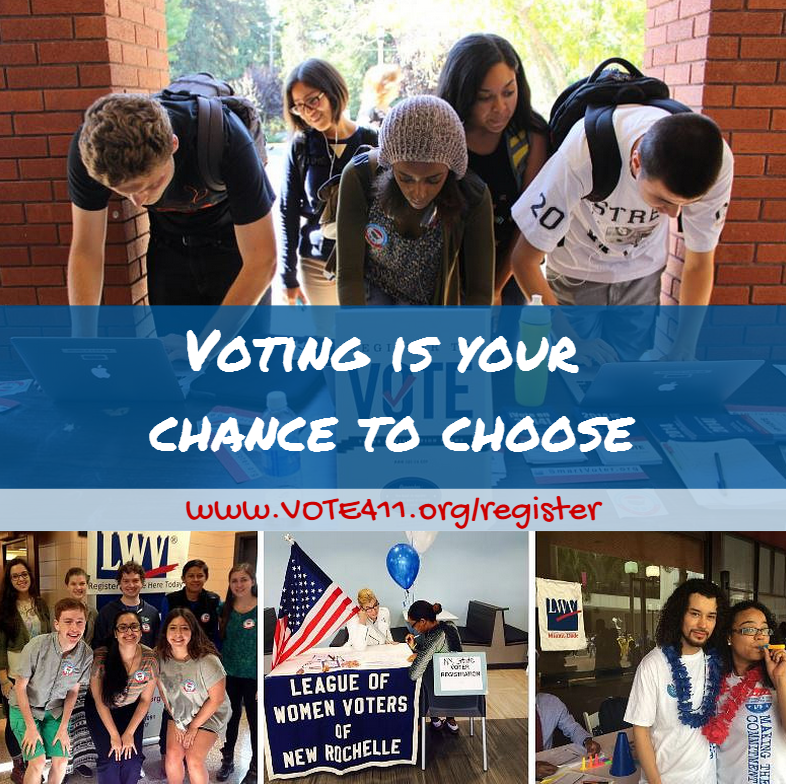 